         ПАВЛОГРАДСЬКА МІСЬКА РАДА        ВИКОНАВЧИЙ КОМІТЕТ     Р О З П О Р Я Д Ж Е Н Н Я       МІСЬКОГО   ГОЛОВИПро проведення моніторингу стану готовності навчальних закладів міста до початку 2016-2017 навчального року	Згідно з п. 20 ч. 4 ст. 42 Закону України "Про місцеве самоврядування в Україні", з метою забезпечення належної підготовки навчальних закладів міста до 2016-2017 навчального року:Провести моніторинг стану готовності навчальних закладів міста до початку 2016-2017 навчального року.Створити  робочу групу для проведення моніторингу та затвердити її склад згідно з додатком.Координацію роботи щодо виконання цього розпорядження покласти на начальника відділу освіти Дем'яненко І. В., контроль – на заступника міського голови з питань діяльності виконавчих органів ради Шуліку О.О.Міський голова                                                 		              А.О. ВершинаЗАТВЕРДЖЕНО Розпорядженняміського голови 02.08.2016р. № 249 - рСКЛАДробочої групи з проведення моніторингустану готовності навчальних закладів міста до початку 2016-2017 навчального рокуНачальник відділу освіти Павлоградської міської ради 					      	І.В. Дем'яненко02.08.2016 р.м. Павлоград№ 249-рШулікаОлена Олександрівназаступник міського голови з питань діяльності виконавчих органів радиДем'яненко Ірина Вікторівнаначальник відділу освітиДудникова Олена Іванівнаголовний лікар КЗ "Центр первинної медико-санітарної допомоги"Атоєв Бегихон  Машафайовичв.о. начальника управління держпродспоживслужби в м. Павлограді  (за згодою)Журавель Сергій Петровичзавідувач відділу ВСП “Павлоградський міськрайонний відділ лабораторних досліджень ДУ “Павлоградський обласний лабораторний центр Держсанепідслужби України” (за згодою)Жирнов Павло Олександрович  заступник начальника управління - начальник відділу держнагляду (контролю) у сфері пожежної, техногенної безпеки та цивільного захисту Павлоградського міжрайонного управління ГУ ДСНС України у Дніпропетровській області, майор служби (за згодою) ТретякГанна Валеріївнадепутат Павлоградської міської ради VІІ скликання (за згодою)УставицькаНаталія Іванівначлен громадської ради (за згодою)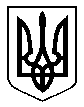 